SynopsisBig Space Ship (“BSS”) is a small boutique firm with proven success in digital advertising for high profile brands and movies. The firm’s success has been generated by its focus on understanding customers, and quickly adapting to the fast evolving digital space. With the eventual commoditization of the digital advertising space, BSS is questioning how it can grow in order to be better positioned to compete against established larger add agencies in the near future, while maintaining its culture, processes and flexibility which currently provides them with significant competitive advantage.AnalysisMarket TrendsThe invention of digital media significantly transformed the relationship between consumers and their brands. Historically, companies had extremely limited ways of communicating with their existing and potential customers; there were limited major broadcasters, newspaper and billboards, and every brand competed for the same space. With digital media, the scarcity of contact opportunities has been lifted leaving endless possibilities; anyone can publish anything anywhere at any time. Brands no longer just compete with other brands for space in traditional media, they compete for people’s attention in all aspects of life, and are now also competing against people’s lives. This shifts focus towards not only crafting a compelling brand message, but forces companies to find new ways to engage customers. The messages being conveyed also changed; with the ease of creation of videos with smartphones and publication via YouTube or Facebook, their popularity have significantly increased. Videos is a much more powerful communication media to convey ideas and emotions than static print.This complete shift from scarcity to abundance of potential contact points happened (and is still happening) so rapidly that large corporations are still adapting. This shift left a gap in the market currently being filled by smaller but extremely agile companies such as BSS, which can rapidly assimilate new digital trends and leverage all available media to reach customers and convey brand messages. Competitive LandscapeAdvertising landscape is dominated by large agencies on Madison Avenue. Those agencies have clear division of roles and operate via well-defined waterfall processes. Large agencies have many capabilities spanning from strategy to production, and will typically try to collect all advertising dollars (“Big Money”) from their clients.The digital advertising space, because of how recent it is and lack of clearly defined work product and processes is dominated by much smaller companies. There has been some level of consolidation, but because creative firms tend to be more effective at quickly reacting to rapidly evolving environment when they are small, consolidation has been happening in the form of holding companies. Such holding companies will tend to grow via acquisition and manage a portfolio of 10 to 100 smaller firms operating in niche markets. The major holding companies are: Interpublic, Omnicom, Publicis Group, WPP.Digital advertising is still not yet a properly defined industry. It will eventually reach standardization and when this happens, larger firms will most likely figure out how to be competitive in the digital space. Until then, BSS can somewhat be considered a one of the leaders in this restraint market. Business ModelClient AcquisitionIn terms of self-advertising, BSS has the advantage of benefiting from the reach of their clients. The very nature of their business is showcasing the product of their work and effect it can have on brands.  As such, instead on investing in self-advertising, BSS invests resources in ensuring original quality work which is showcase worthy. This created alignment with client’s goals and a win/win situation, where the client benefits from a successful campaign, and BSS benefits from having people seeing and talking about their creative work product. As such, most of BSS business comes from word of mouth. Unlike traditional advertising firms that try to collect all add budget from a client, BSS invests significant effort in remaining focused and only takes on mandates aligned with its core values. Clearly communicating their nonstandard approach to prospect business provides a first sense as to whether a potential client will be open to let BSS drive strategy as opposed to simply being an order taker. A clear side effect is time taken to evaluate potential new work; 80% of which is turned down.BSS executes 2 types of engagements (50%/50%): direct client engagement where it collaborates directly with the brands, and work in collaboration with agencies, where BSS executes digital strategy and production for a much broader as campaign. This model has caused some issues in the past.The company also shuns projects that involve competitive bidding and preparation to elaborate proposals.  The problem with the bidding process is that bidding process involves a specific ask and a detailed answer, which does not fit the iterative creative process where BSS excels.Internal StructureOriginally people were grouped by functions: Strategists, Producers, Designers and Engineers. Teams were formed ad-hoc based on incoming projects. This was a great model to ensure maximizing use of resource and ease of scale, but such a model was not scalable. It also generate communication breakdowns and a lack of management visibility into resources availability. It could also lead to territorialism if many projects in various stages were ongoing at one point in time. The structure was recently changed to create inter-disciplinary teams who stay together and sat in the same area. Encouraging teams to create an identity helped reinforce work satisfaction by creating a sense of pride and belonging to local community for employees. Some of the drawbacks of such a structure are potential inefficient use of resources, a more rigid structure, and less cross-learningProcessesThe traditional approach to work process is cascading / waterfall, where projects are worked into stages then moved onto next stages:Strategy/Design: defines project scopeProject Management/Production: scope the work and make it actionableCreative: Design art and visualsEngineering: link / animate elements of designRather than using traditional cascading work process, BSS operates using a “Flex approach”, with no clear upfront requirements similar to agile software development. In this approach:All team members are involved at all stages of the project and interact directly with the client to ensure clear understanding of requirementsPrototypes are quickly build and undergo many iterations until they finally meet client satisfactionPeople & Incentives The company is composed of a small senior leadership team and 45-50 staff, with no layer of middle management in between. This ensures that executives get a non-distorted vision of the business and staff fell like they are not overburdened by a heavy administrative hierarchy. Because of its business model, the greatest asset of the company are its human capital. Therefore, there is a big focus on finding and nurturing talent, and BSS refrains from outsourcing work to freelancers. With smaller margins resulting for extreme customer focus, BSS is not able to offer competitive salaries, therefore can sometimes have difficulties recruiting.The biggest incentives offered by BSS are delivered in the form of employment satisfaction rather than financial compensation. Employees get the change to do front line work, interacting directly with clients and pushing their creativity to the extreme. This, in a fun and friendly atmosphere generates a strong sense of satisfaction for creative minds, and serves as primary compensation.FinancialsWith 10M$ in revenues, BSS still falls into small business as compared to large Madison Avenue firms. Although in stable financial situation, should BSS require capital to finance growth, it could do so in 3 manners:Secure financing from investors, either investors or seek out acquisition from a PE IPO, but this approach would be more suited for businesses with clearly defined products and processes in order to be able to meet shareholder’s need for predictability of earningsSell out to holding company: This seems to be the standard model for companies such as BSS; they have already spoken to WPP, Omnicom and Interpublic Group. The problem with Holding companies is the focus on maintaining targets at the potential expense of culture BSS grow organically, which would require a lot more time than an acquisition scenario Culture & LeadershipBSS prides itself in hiring high quality/high performance individuals and providing them with an environment that generates satisfaction from work. Since the company can’t afford competitive salaries, tremendous focus is put towards ensuring that staff feel empowered and comfortable so that people are motivated to work hard simply because they love the challenges they are faced with.Everyone is constantly challenged to excel and driven to success, where success is measured by quality of the final product and customer engagements to the brands they represent.With no middle management or specific client facing roles, everyone gets to play a role in leadership and client facing activities. Such a focus on staff is further reinforced by one of the key drivers why Lebowitz is seeking growth: “create a ladder of opportunity for talented employees without chance of advancement might want to eventually quit”.Strategy The core competencies of BSS are its ability to constantly innovate in order to generate creative solutions for its clients. BSS is positioned as a solution provider, not an order taker, and is not afraid to drop work that does not fit the nature of how it operates.BSS stands somewhere between a productions company (less strategy driven) and add agency. Companies with 50ppl less are typically more production oriented, whereas larger agencies are more strategically driven but can’t react quickly. BSS has the ability to compete in both spaces by having the agility of a small boutique firm, but the ability to generate the creative output of large agency.As such, for the time being, BSS remains focused on the digital space, where its core competency can be fully leveraged to gain a competitive edge. Every engagement is taken from a bottom up approach, where significant time is invested in exploring client’s goals rather fulfilling their asks.The complex nature of creative work requires tight control over strategy and execution, therefore, in the absence of stringent processes like larger firms, BSS remains focused on nurturing internal talent and does not seek to outsource execution to external 3rd parties in order to scale. MotivationsFirst and foremost, management should question what the real driver for seeking growth is. On one end, there is expression of a motivation to grow, but there is clear indication from the firm leaders that they rather see “growth as a side effect, not a goal” and large size as a definite inhibitor of the creative process. If BSS “do not measure success by how many people we are”, why would they have a target of reaching staff headcount of 75 people? The first problem will be to better define why BSS wishes to grow since there are no external pressures from investor to generate better returns, and smaller size currently provides them a competitive advantage. If that can be defined, it will also be important to determine how the success of a growth strategy would be measured.Most likely, growth is required since eventually digital advertising will become more clearly defined, and when that happens, larger established firms will be able to start effectively competing in that space. Once this happens, BSS will need to be in a strong position in order to be able to remain competitive.Problem StatementHow to generate growth in order to be better positioned to survive the maturing of the digital advertising market, while preserving the dynamics required to maintain core competency in innovation, client focus and flexibility. BSS needs to find a way to get to the next level, without jeopardizing the foundation of its success which is its culture and people.Alternatives(Pros and cons in Exhibit 1)1. Become Less Selective & Take on More BusinessWith 80% of business being turned away, BSS does potentially “leave some money on the table” and has the potential to tap into some easy growth. This alternative involve being less selective with client acquisitions.2. Position Itself to Tackle Larger ContractsStart going after larger contracts & repeat/retainer business. This Strategy would require significant organizational shifts and rapid expansion in order to be able to fulfill more client needs. Compete aggressively to win contracts needs invest up-front in preparing bids and proposals (why bother if already turning down business?)3. Spin off BSS and Become a Holding CompanyFor BSS, continue to focus on small incremental growth. The company could be spun off under a new holding company which could be used as a vehicle for growth. This new holdco could then create/acquire other smaller companies not unlike BSS in order to build a full portfolio of services to its clients.RecommendationSince the digital advertising market is not yet defined, there does not seem to be any rush for BSS ro grow. Also, the nature of creative work requires tight and flexible interaction, wherefore is not suited for much larger organizations. As such, recommendation to grow is to spin off BSS and build a new Holding company. This new corporate entity can be used to host multiple other companies which will be able to execute all client work. BSS will continue to server as flagship/branding firm, but instead of refusing work, it will not be able to pass on leads to sister companies such that revenues are not foregone. With a much larger portfolio of services, the new holding company will be in a much better position to become a full service firm and start going after retainer contract. Implementation Short termCorporate StructureBSS will be spun off into an independent digital creative agency and a new Holding co will be created. The portfolio of services of this new entity will be built via acquisition of small boutique firms like BSS.BSS Internal Structure & ProcessesWithin BSS, although teams are fixed, a new internal internship program will be created such that ‘idle’ team members can go learn and share by working with another team for a limited period of time, while remaining attached to their original team. BSS should also try to implement scrum meetings and other aspects of agile software development methodology.Because of the scarcity of human resources, development of the new IT system to track project and resources should be should be paused, and BSS should investigate COTS solutions to implement this functionality. Scares creative resources will be better leveraged if they focus on client facing creative work.People & IncentivesNew incentive program will be created inspired from gamming, where teams will start collecting badges for achievements. Badges will be provided for various reasons such as completion of a project, whenever a team member goes out into an internship on another team, or when business is cross sold to another entity as part of the holding co.  FinanceSeek out investors in order to finance potential acquisitions from the nee holding co. With 10M$ existing revenues and 80% of business being turned down, the holding co can anticipate a potential ~40M$ in revenues. Furthermore, since a lot of this turned down work is more ask/build, it should potentially generate higher margins.Client AcquisitionsAs far as BSS goes, the company will continue to remain extremely (if not even more) selective of business. The goal is to create a symbiosis where clients would be shared across the operating agencies. Initially, all the turned down business of BSS should suffice to kick start a few other small operating companies.Near termCorporate StructureWith adequate cash on its balance sheet, the holding company will now be able to start making acquisitions of small boutique firms to be added to its portfolio. Initially, focus will be made to acquire services that BSS typically uses from within its floater team such as copywriting, 3D imaging, sound engineering and QA, as well as commoditized services such as production.BSS Internal Structure & ProcessesAs the quantity of work scales up, three new teams can be formed up to BSS reaching a size of roughly 75 people. Scrum masters can also be hired instead of middle managers, whose roles will be more of coordination than authority over various teams.  The new IT resource and project tracking software will also be deployed.  People & Incentives FinanceStart making acquisition of new companies from the holding co and sending leads across business such that less business gets turned down.Client acquisitionsAs the holding co grows, BSS should slowly look away from relying on partnerships with traditional advertising firms, and instead start collaborative work with other business form within the holding co’s eco system. The idea is to reduce dependencies on these other agencies since the new holding company will soon be full on competing with them.Long TermCorporate StructureWith now a firm portfolio of commoditized services, the holding co can now seek to acquire more niche players in order to extend its services offering. BSS Internal Structure & ProcessesCreation of virtual groups spanning across companies where all staff within a trade (designers, engineers, creative, etc.) will belong to a virtual social circle. Activities game nights putting one trade against the other in friendly competition, where the winning trade will take home a ‘badge’.BSS’s floater team will be dissolved and the functions originally fulfilled by this team will now be fulfilled by sister companies. In order to maintain proximity, the system company will physically ‘lend’ the resources to BSS, and a chargeback mechanism will be put in place.People & IncentivesThe cross team internship program will be expanded across business to allow sharing of ideas.Potential to move up in corporate, or become a super specialized FinanceWith many other operating companies now generating income, develop sophisticated transfer pricing methods to encourage collaboration between various businesses of the holding company, while maintaining a focus on being competitive.Client AcquisitionWith a broad portfolio of services, the holding company will now be able to start bidding on RFPs. This will require a new dedicated team to fill the RFPs which can be created form various resources form all operating companies.Measuring successSuccess of the strategy will be measured via implementation of a new balance scorecard. Details of the scorecard can be found in Exhibit 2.Exhibit 1: Pros and Cons of AlternativesAlternative 1. Become Less Selective & Take on More BusinessAlternative 2. Position Itself to Tackle Larger Contracts3. Spin off BSS and Become a Holding CompanyExhibit 2: Balance Score CardBenefitsDrawbacksSimple and easy to understand the state of various projects, which can be beneficial for senior executives tracking a large project portfolioWorking prototype which can be shared with client only appears late into the project. By that time, alterations can be extremely problematicEasy to manage since every phase has clearly defined deliverables and review processIt can take time to discover errors and correct them, therefore  every change request have the potential to generate lots of re-workMore predictable start/scope/end of a project, therefore facilitation to estimate internal costs and quote clientsBenefitsDrawbacksDirect client contact can generate a sense of empowerment in employeesImpossible to accurately define project scope, timeline and budget upfront (therefore difficult to participate in RFPs or create pitches and proposalsRapid iterations minimizes ‘throw away’ work whenever changes are requiredStaff need to be committed throughout the duration of the project, resources are not interchangeableClose contact with the client ensures actual “needs” are met rather than “wants”Outsourcing to freelancers is not feasibleProsConsIncreased margins since less upfront work on discovery/requirements gatheringGenerating commoditized work will dilute BSS’s capability to auto-generate business and will drive requirement to invest in client acquisitionLess resources invested in analyzing potential business proposalsFast scaling could exhaust pool of available potential staff, requiring to increase compensation which would have a negative impact on marginsTaking on less creative work could de-motivate certain staff member who are driven by challengeProsConsLarge earning potentialsAwaking a giant: With 50% of existing business coming from add agencies, shifting to direct competition with such agencies would jeopardize a significant portion of revenue streamsPosition BSS to compete and establish itself against established add agenciesRequires significant short term increase in resources, which would create a risk to dilute the cultureLarge size tends to inhibit creativity, BSS might eventually become a large add agency and start relying on smaller boutique creative firms like it currently is Would require significant shift in operating process; most likely towards a more waterfall processBecoming a larger add agency would alienate staff that joined and remained loyal to BSS because they disliked corporate cultureRequires lots of capital in order to be able to finance upfront work require to prepare RFPs responses ProsConsAllows BSS to maintain smaller size which is currently essential for flexibilityWill require capital to acquire other boutique firmsAllows to expand service portfolio without impacting current services Does not leverage BSS’s core competencies directlyPreserves BSS cultureObjectiveMetricTargetAction PlanFinancial PerspectiveFinancial PerspectiveFinancial PerspectiveFinancial PerspectiveIncrease market shareBecome top 10Cross selling, increase offering of servicesIncrease market capitalizationMarket capitalization5x then 10%/yrOriginal round of financing then organic growthIncrease share of customer walletRevenue from customer / total customer add spend10%Stop refusing business / cross sellingObjectiveMetricTargetAction PlanCustomer PerspectiveCustomer PerspectiveCustomer PerspectiveCustomer PerspectiveIncrease services offeringQuantity of services offered+2/yrHolding company to acquire operating companies with complementary servicesIncrease brand imageNumber of incoming work requests / week50Maintain BSS focus on excellence and originalityIncrease cross-selling# external work requests / # internal leads5:01Encourage collaboration across operating companiesObjectiveMetricTargetAction PlanInternal PerspectiveInternal PerspectiveInternal PerspectiveInternal PerspectiveMinimize management overhead# management FTE/manager20:1Continue harbour a culture of employee empowerementIncrease adoption of new IT system# projects managed by new system / Total projects90%Educate staff on proper usage and resort to industry standardsObjectiveMetricTargetAction PlanLearning & GrowthLearning & GrowthLearning & GrowthLearning & GrowthImprove cross team training# staff cross team internships / total number of teams1:01Motivate staff with badge system and leverage their passion to learn and contributeMaintain staff retentionStaff turnover ratioMax 5%Continue to harbor a fun work culture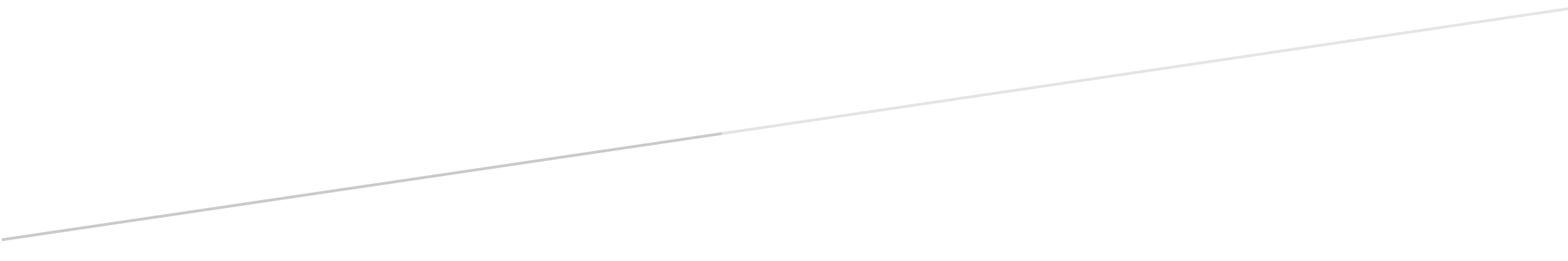 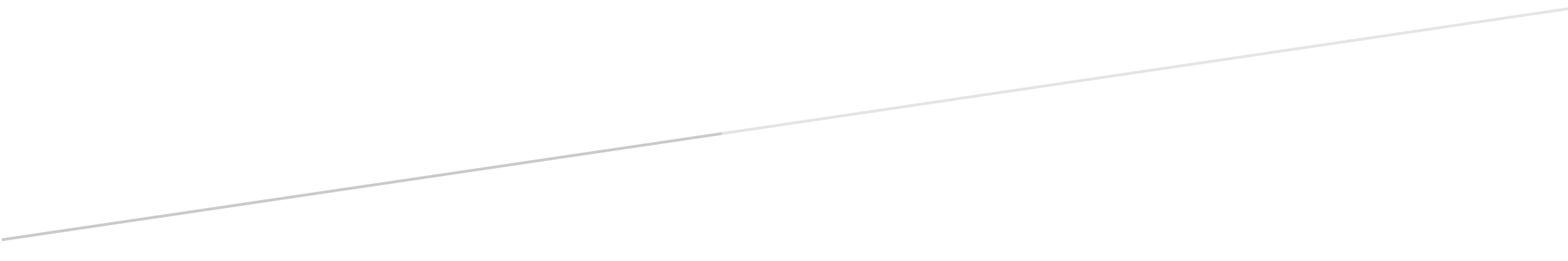 